ORDENANZA IX – Nº 571ANEXO ÚNICO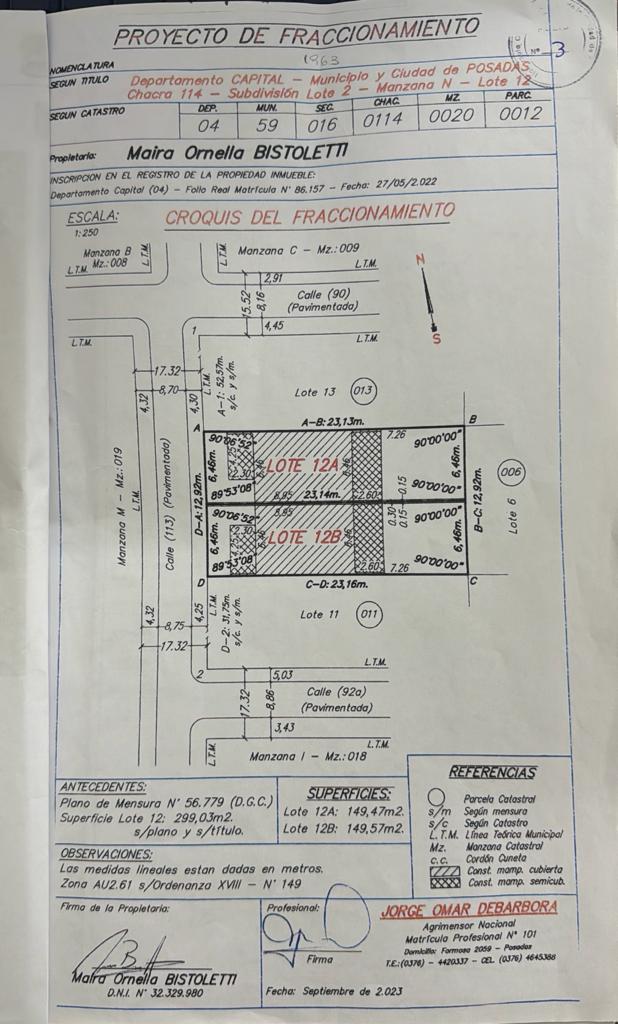 